«Неделяя психологии 2023» в МАОУ СОШ №65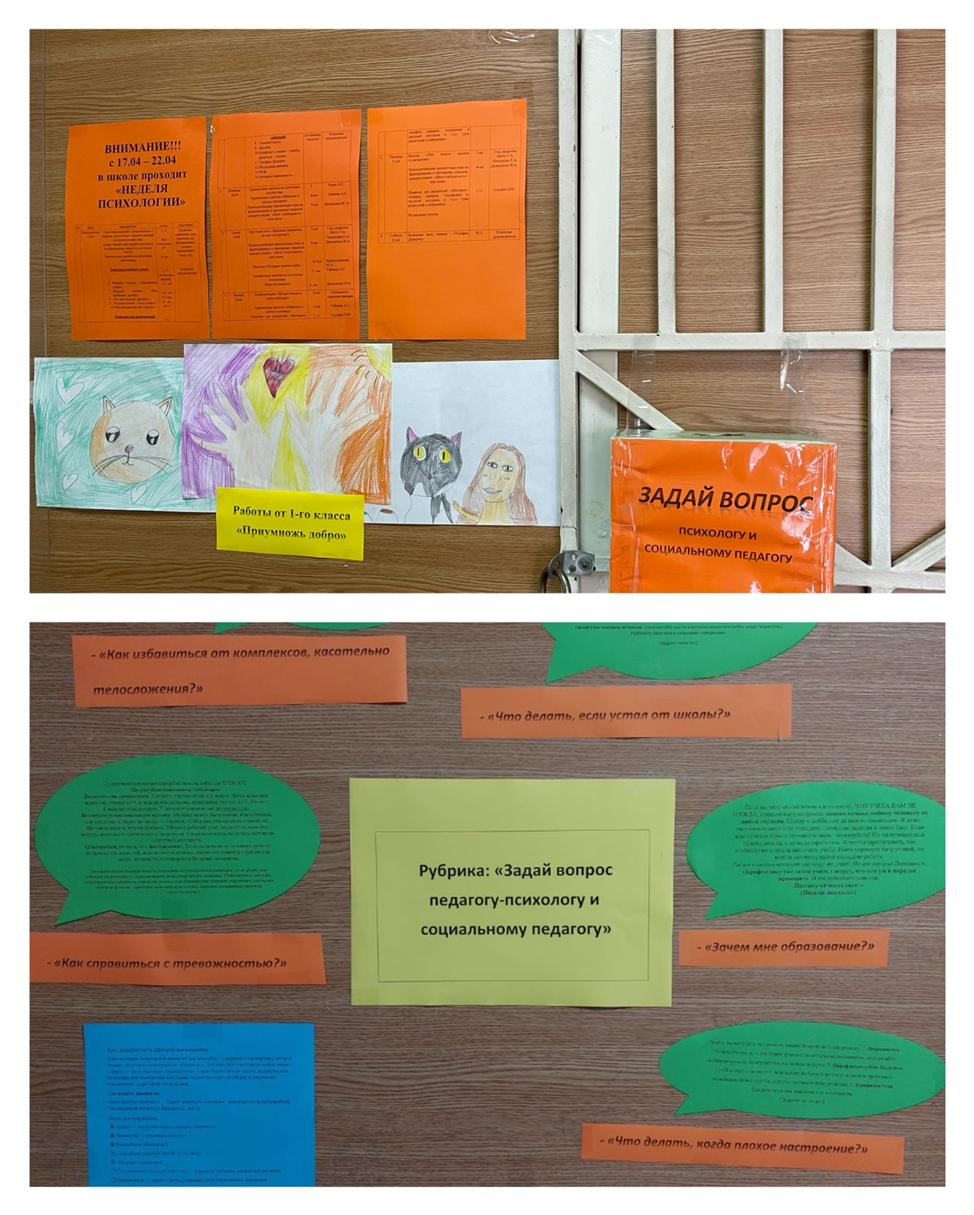 	Рубрика «Задай вопрос педагогу-психологу и социальному педагогу»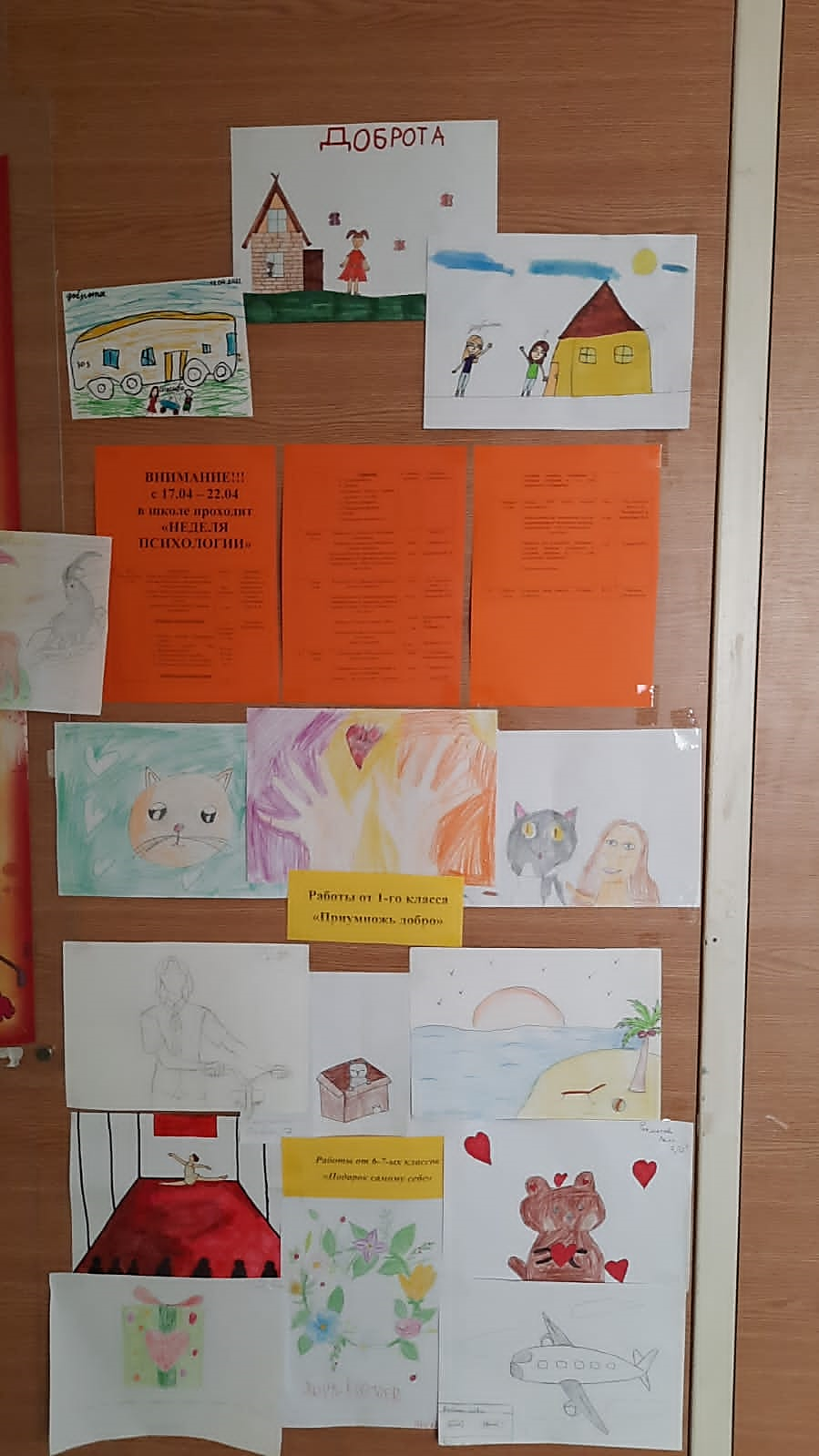 Тематические работы обучающихся МАОУ СОШ №65 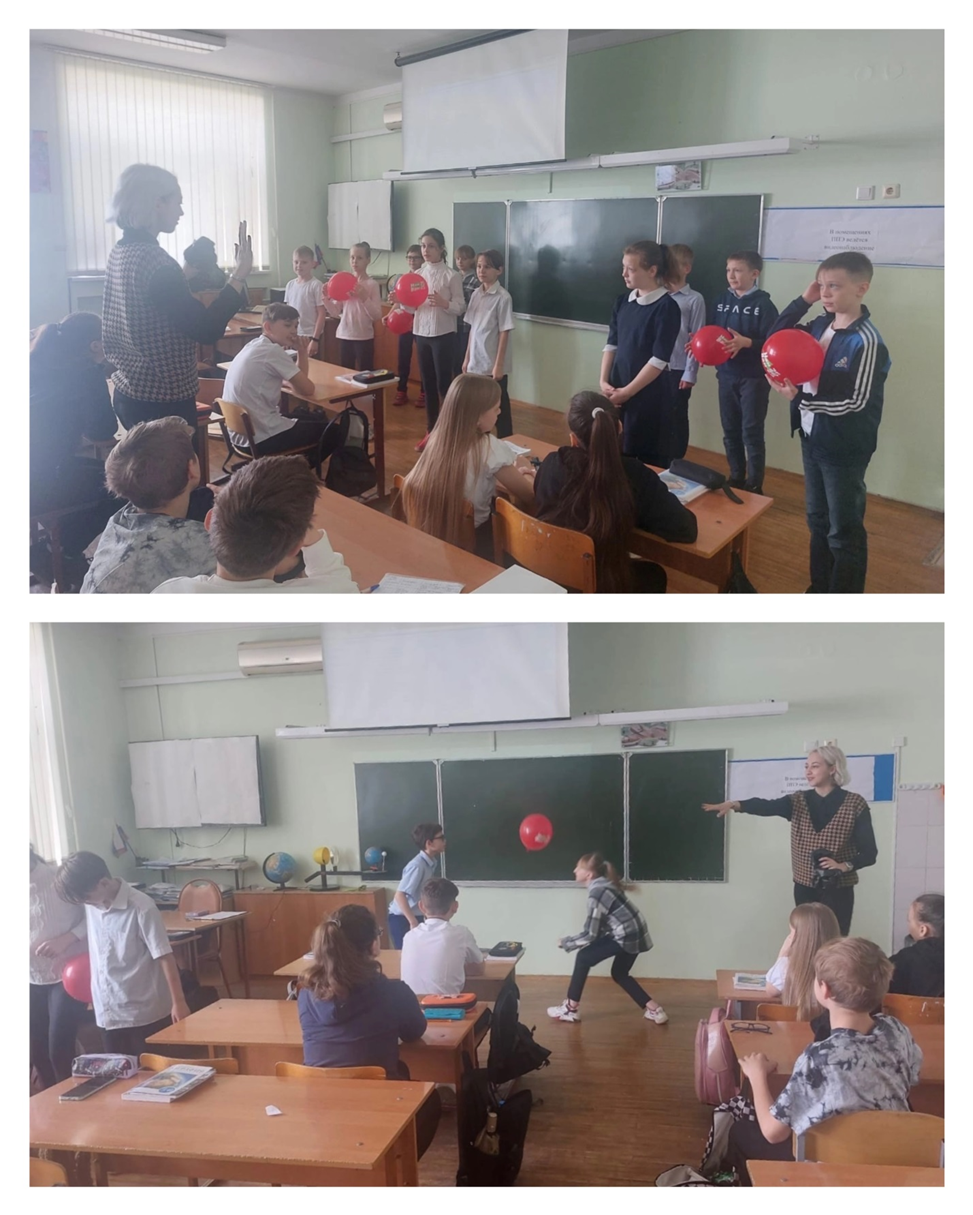 Проведение тренинговых занятий педагогом-психологом 5-7 классов  Тебиевой А.С.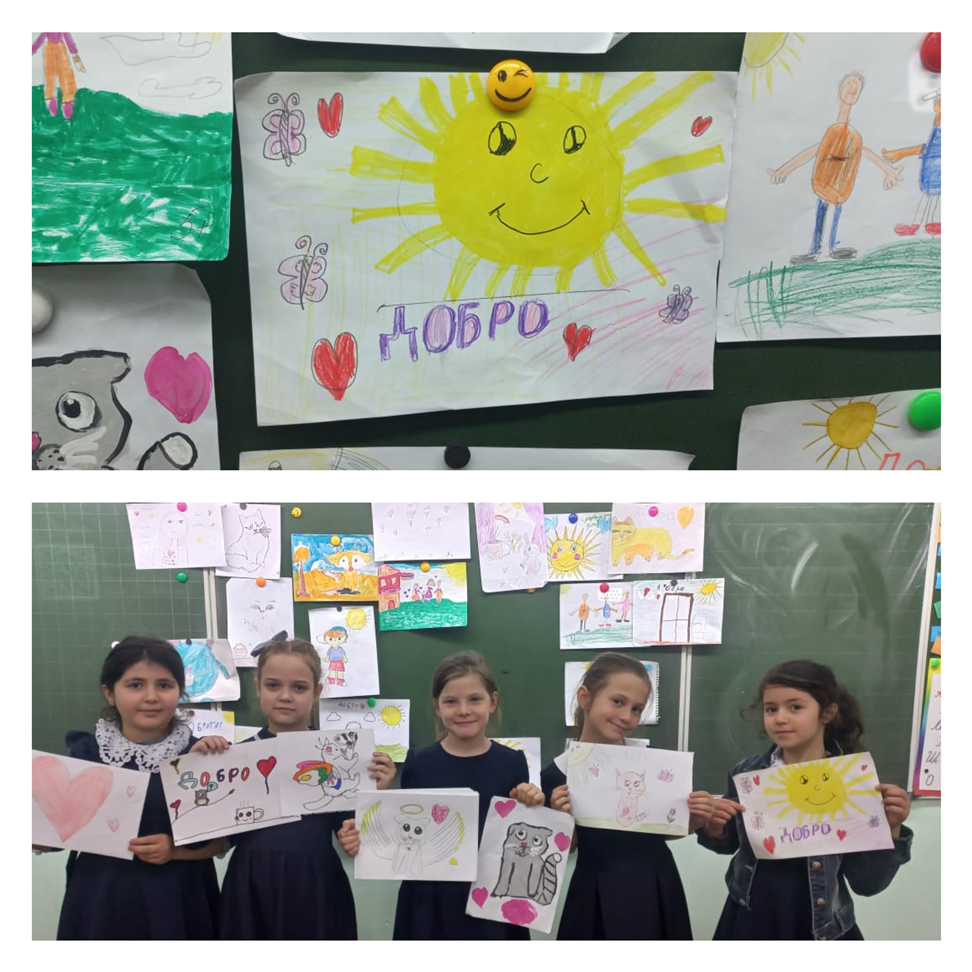 Проведение классных часов классными руководителями в начальной школе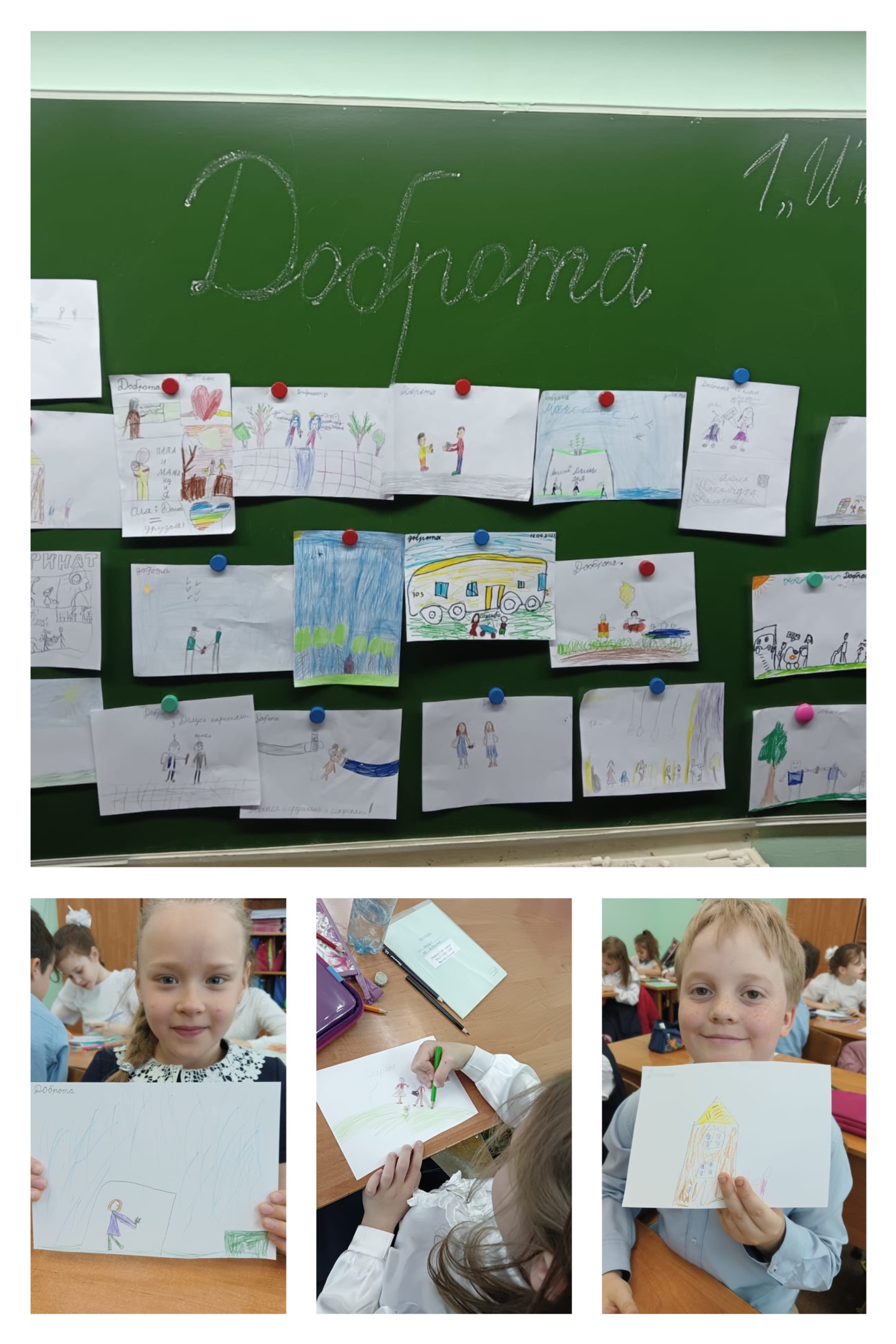 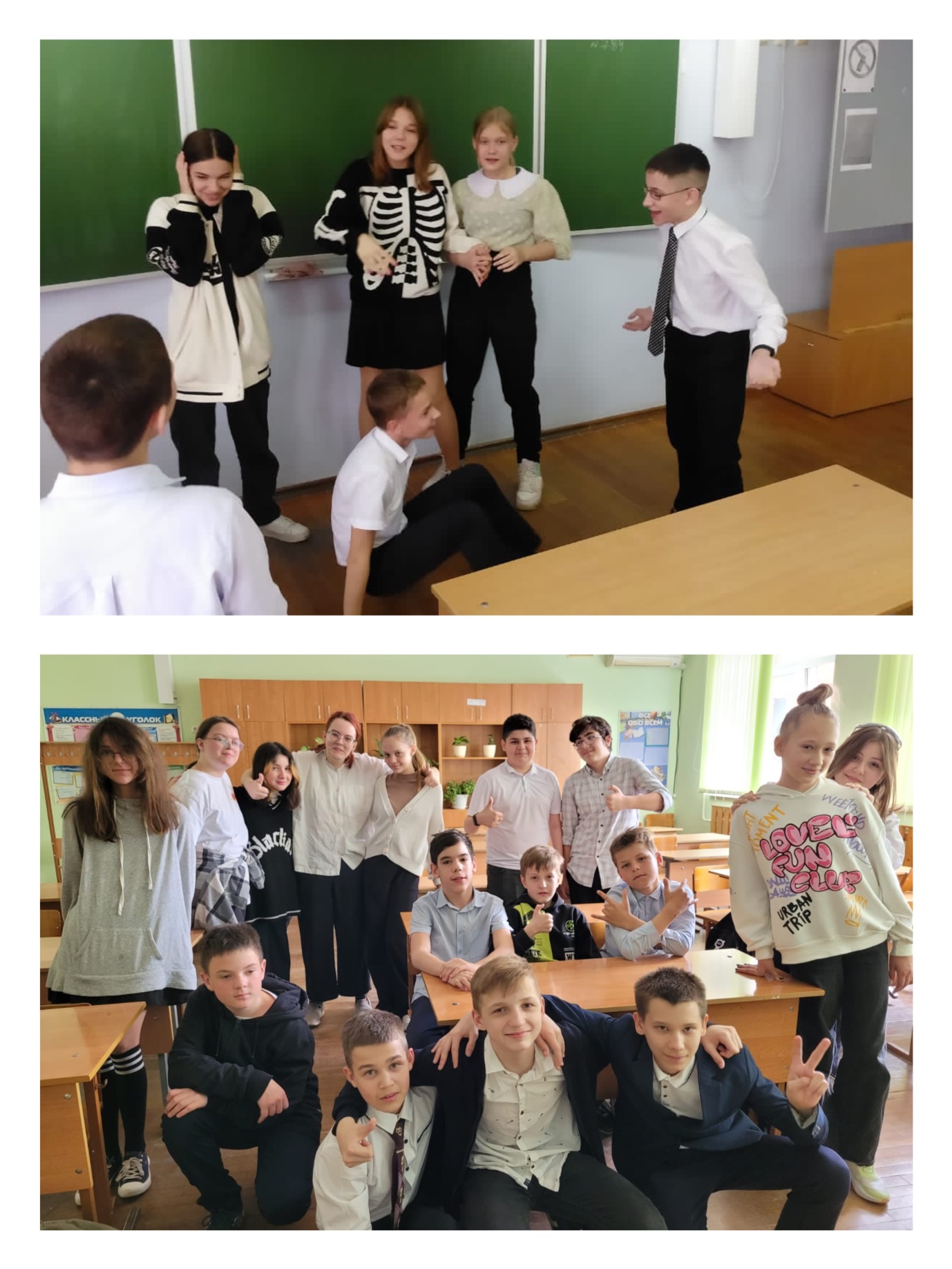 Проведение классных часов классными руководителями в средней и старшей школе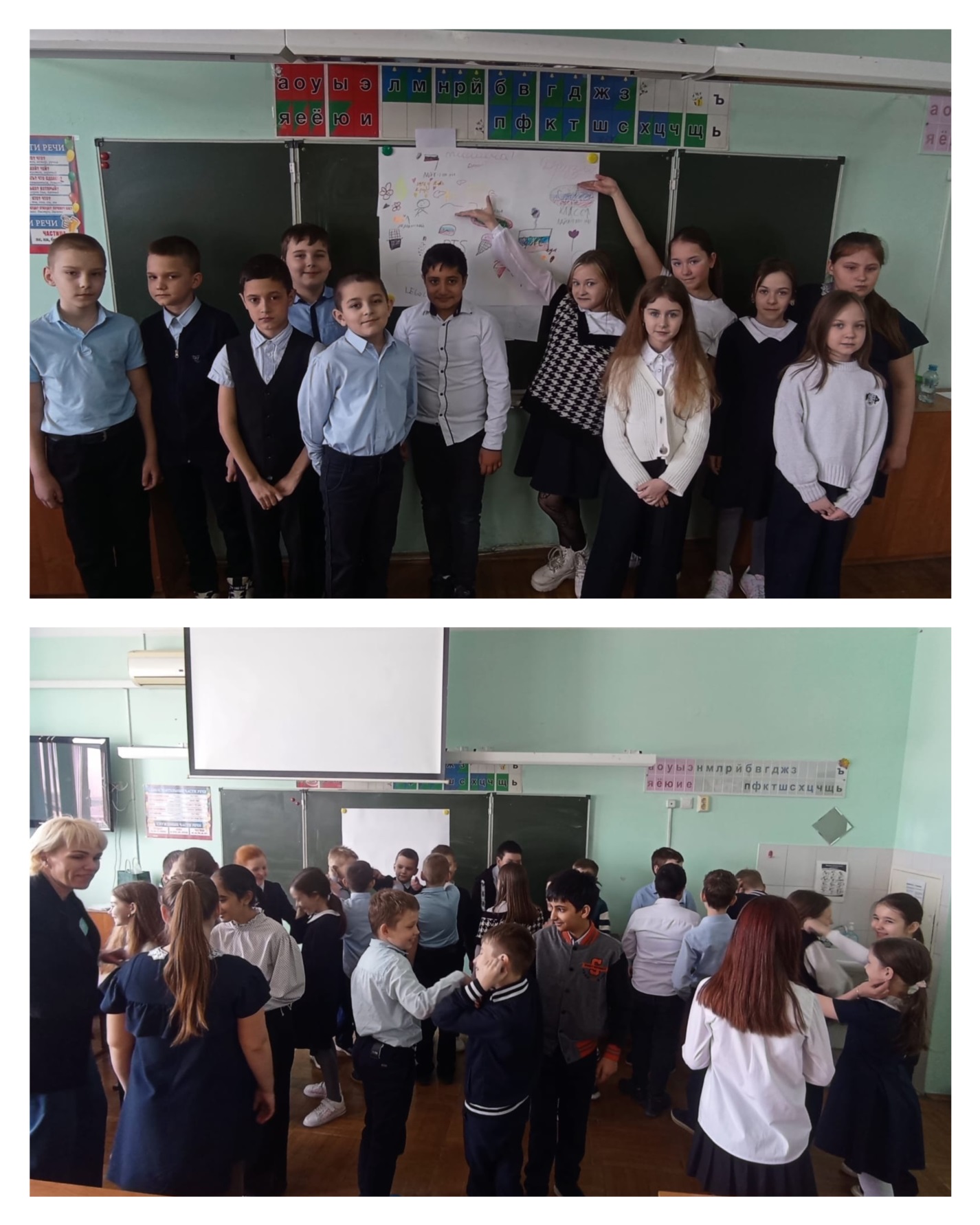 Проведение тренинговых занятий педагогом-психологом 1-4 классов Телец А.С.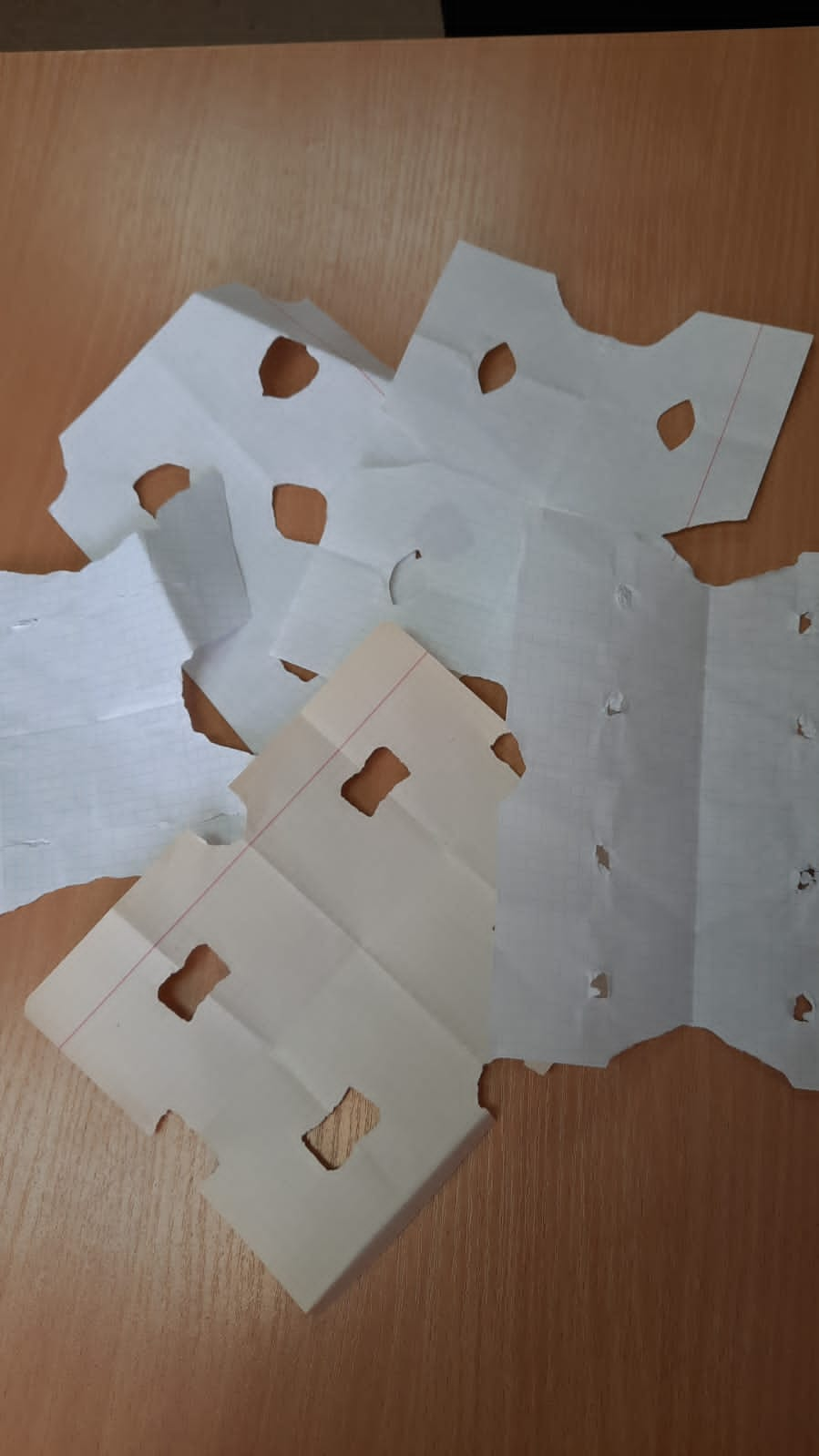 Общение и проведение упражнения «Салфетка»с 9-ми классами педагогом-психологом Демиденко И.А. Цель: Осознание и принятие индивидуальности каждого человека.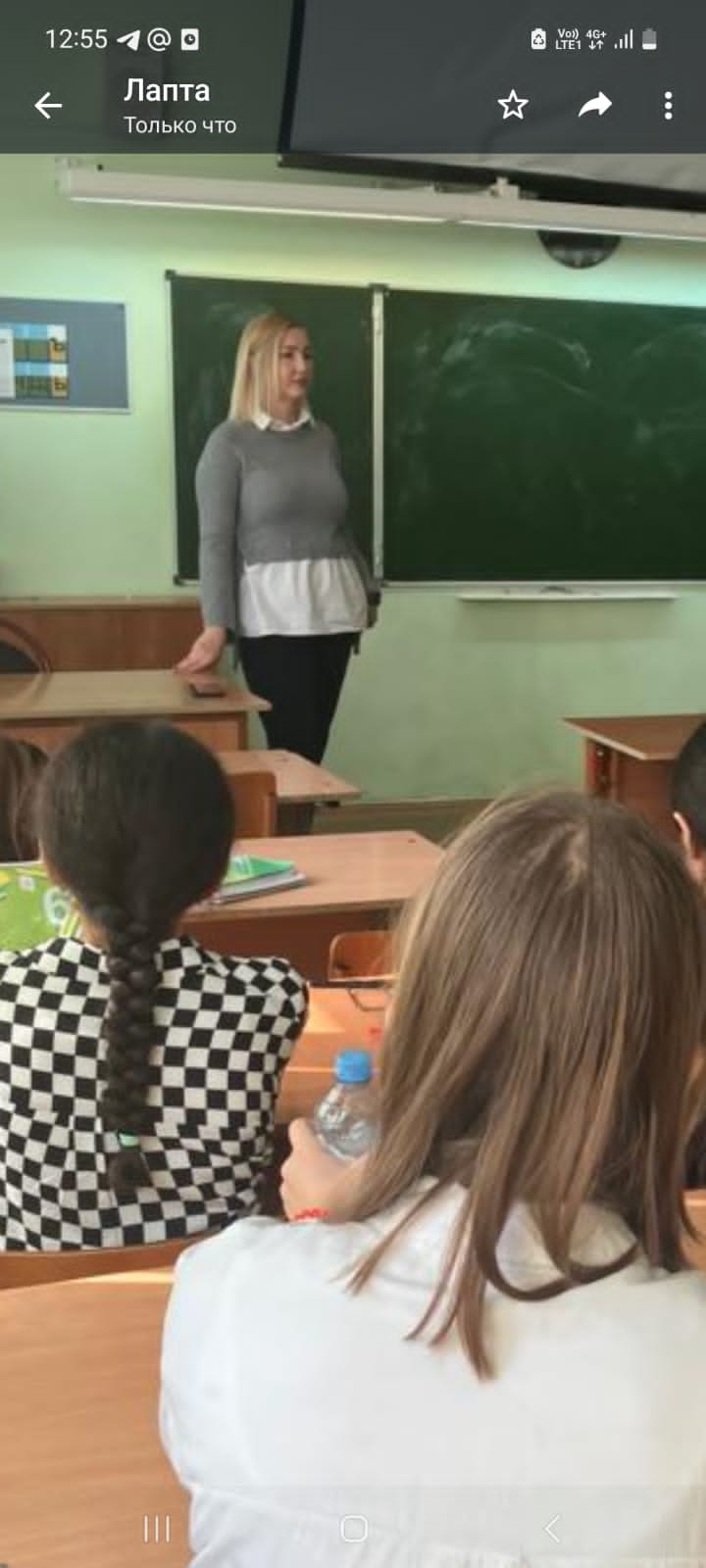 Кинолекторий на тему: «Четыре ключа к твоим победам»Специалист по соц. работе ГБУЗ №2 Наркологический диспансер  МЗ КК - Герасимова А.А.